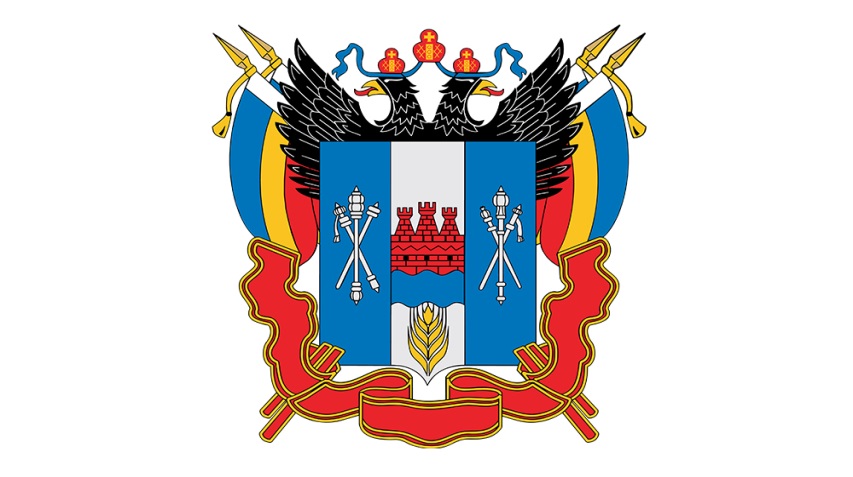 МИНИСТЕРСТВО ОБЩЕГО И ПРОФЕССИОНАЛЬНОГО ОБРАЗОВАНИЯ РОСТОВСКОЙ ОБЛАСТИ ПАМЯТКА Памятка о порядке действий государственных гражданских служащихминистерства общего и профессионального образования Ростовской областив случаях склонения к коррупционным правонарушениямРостов-на-Дону2016Уведомление обо всех ситуациях склонения к коррупционным правонарушениям может привести к сокращению числа случаев предложения и дачи взятки, так как позволяет выявить недобросовестных представителей организаций и иных граждан, взаимодействующих с государственным органом или организацией.Порядок действий государственных гражданских служащих министерства общего и профессионального образования Ростовской области  при склонении к коррупционным правонарушениям:Уведомить представителя нанимателя (работодателя) о факте склонения сотрудника к коррупционным правонарушениям.Уведомление оформляется по форме, установленной приказом минобразования Ростовской области от 06.12.2013 № 881 «О порядке уведомления представителя нанимателя о фактах обращения в целях склонения к совершению коррупционных  правонарушений», и передается в отдел кадровой и мобилизационной работы не позднее окончания служебного дня, следующего за днем поступления обращения в целях склонения к совершению коррупционных правонарушений.При нахождении гражданского служащего не при исполнении должностных обязанностей либо вне пределов места работы о факте обращения в целях склонения его к совершению коррупционного правонарушения он обязан уведомить представителя нанимателя по любым доступным средствам связи, а по прибытии на место работы оформить уведомление в течение служебного дня.К уведомлению могут прилагаться материалы, подтверждающие обстоятельства обращения в целях склонения гражданского служащего к совершению коррупционных правонарушений.Регистрация уведомлений осуществляется отделом кадровой и мобилизационной работы в журнале регистрации уведомлений представителя нанимателя о фактах обращения в целях склонения к совершению коррупционных правонарушений.После регистрации уведомление и материалы, подтверждающие обстоятельства обращения в целях склонения гражданского служащего к совершению коррупционных правонарушений, передаются в комиссию по соблюдению требований к служебному поведению государственных гражданских служащих Ростовской области, проходящих государственную гражданскую службу в министерстве общего и профессионального образования Ростовской области, и урегулированию конфликта интересов (далее - комиссия), с целью последующей организации проверки содержащихся в них сведений.Председатель комиссии либо лицо, его замещающее, принимает меры по организации проверки сведений, содержащихся в уведомлении, в том числе направляет копии уведомления и соответствующих материалов в территориальные органы прокуратуры по месту работы гражданского служащего.Действия и высказывания, которые могут быть восприняты окружающими как согласие принять взятку или как просьба о даче взяткиПоведение, которое может восприниматься окружающими как обещание дачи взятки или предложение дачи взятки либо как согласие принять взятку или как просьба о даче взятки, является неприемлемым для должностных лиц министерства общего и профессионального образования, поскольку заставляет усомниться в их объективности и добросовестности, наносит ущерб репутации системы государственного управления в целом.Для предупреждения подобных негативных последствий должностным лицам следует уделять внимание манере своего общения с коллегами, представителями организаций, иными гражданами и, в частности, воздерживаться от поведения, которое может восприниматься окружающими как обещание или предложение дачи взятки либо как согласие принять взятку или как просьба о даче взятки.Так, например, следует воздержаться от употребления слов, выражений и жестов, которые могут быть восприняты окружающими как просьба (намек) о даче взятки:«Вопрос решить трудно, но можно», «спасибо на хлеб не намажешь», «договоримся», «нужны более веские аргументы», «нужно обсудить параметры», «ну, что делать будем?» и т.д.Необходимо понимать, что обсуждение определенных тем с представителями организаций и гражданами, особенно с теми из них, чья выгода зависит от решений и действий должностного лица, может восприниматься как просьба о даче взятки.К числу таких тем относятся, например:- низкий уровень заработной платы работника и нехватка денежных средств на реализацию тех или иных нужд;- желание приобрести то или иное имущество, получить ту или иную услугу, отправиться в туристическую поездку;- отсутствие работы у родственников работника;- необходимость поступления детей работника в образовательные учреждения и т.д.Определенные исходящие от должностных лиц предложения, особенно если они адресованы представителям организаций и гражданам, чья выгода зависит от их решений и действий, могут восприниматься как просьба о даче взятки. Это возможно даже в том случае, когда такие предложения продиктованы благими намерениями и никак не связаны с личной выгодой работника.К числу таких предложений относятся, например, предложения:- предоставить работнику и (или) его родственникам скидку;- воспользоваться услугами конкретной компании и (или) экспертов для устранения выявленных нарушений, выполнения работ в рамках государственного контракта, подготовки необходимых документов;- внести деньги в конкретный благотворительный фонд;- поддержать конкретную спортивную команду и т.д.А совершение должностными лицами определенных действий может восприниматься как согласие принять взятку или просьба о даче взятки. К числу таких действий, например, относятся:- получение подарков, даже стоимостью менее 3000 рублей;- посещения ресторанов совместно с представителями организации, которая извлекла, извлекает или может извлечь выгоду из решений или действий (бездействия) должностного лица;Типовые ситуации конфликта интересов и порядок их урегулирования1. Конфликт интересов, связанный с использованием служебной информацииОписание ситуации: должностное лицо использует информацию, полученную в ходе исполнения служебных обязанностей и недоступную широкой общественности.Меры предотвращения и урегулирования: должностному лицу запрещается разглашать или использовать сведения, отнесенные в соответствии с федеральным законом к сведениям конфиденциального характера, или служебную информацию, ставшие ему известными в связи с исполнением должностных обязанностей. Указанный запрет распространяется, в том числе и на использование неконфиденциальной информации, которая лишь временно недоступна широкой общественности. В связи с этим должностному лицу следует воздерживаться от использования в личных целях сведений, ставших ему известными в ходе исполнения служебных обязанностей, до тех пор, пока эти сведения не станут достоянием широкой общественности.2. Конфликт интересов, связанный с получением подарков и услугОписание ситуации: должностное лицо, его родственники или иные лица, с которыми должностное лицо поддерживает отношения, основанные на нравственных обязательствах, получают подарки или иные блага (бесплатные услуги, скидки, ссуды, оплату развлечений, отдыха, транспортных расходов и т.д.) от физических лиц или организаций, в отношении которых должностное лицо осуществляет или ранее осуществляло отдельные функции государственного управления.Меры предотвращения и урегулирования: должностному лицу и его родственникам рекомендуется не принимать никаких подарков от организаций, в отношении которых должностное лицо осуществляет или ранее осуществляло отдельные функции государственного управления, вне зависимости от стоимости этих подарков и поводов дарения, за исключением случаев дарения подарков в связи с протокольными мероприятиями, служебными командировками и другими официальными мероприятиями, стоимость которых превышает три тысячи рублей. В данном случае указанные подарки, полученные должностным лицом, признаются соответственно собственностью субъекта Российской Федерации и передаются по акту в орган, в котором указанное лицо проходит службу. Если подарок связан с исполнением должностных обязанностей и должностное лицо не осуществило его передачу его по акту, то в отношении указанного должностного лица рекомендуется применить меры дисциплинарной ответственности.3. Конфликт интересов, связанный с выполнением оплачиваемой работыОписание ситуации: должностное лицо, его родственники или иные лица, с которыми служащий поддерживает отношения, основанные на нравственных обязательствах, выполняют или собираются выполнять оплачиваемую работу на условиях трудового или гражданско-правового договора в организации, в отношении которой должностное лицо осуществляет отдельные функции государственного управления.Меры предотвращения и урегулирования: должностному лицу рекомендуется отказаться от предложений о выполнении оплачиваемой работы в организации, в отношении которой должностное лицо осуществляет отдельные функции государственного управления. В случае если на момент начала выполнения отдельных функций государственного управления в отношении организации должностное лицо уже выполняло или выполняет в ней оплачиваемую работу, следует уведомить о наличии личной заинтересованности непосредственного руководителя в письменной форме. При этом рекомендуется отказаться от выполнения такой оплачиваемой работы в данной организации. В случае если на момент начала выполнения отдельных функций государственного управления в отношении организации родственники служащего выполняют в ней оплачиваемую работу, следует также уведомить о наличии личной заинтересованности непосредственного руководителя в письменной форме. В случае если должностное лицо самостоятельно не предприняло мер по урегулированию конфликта интересов, представителю нанимателя рекомендуется отстранить должностное лицо от выполнения отдельных функций государственного управления в отношении организации, в которой должностное лицо или его родственники выполняют оплачиваемую работу.